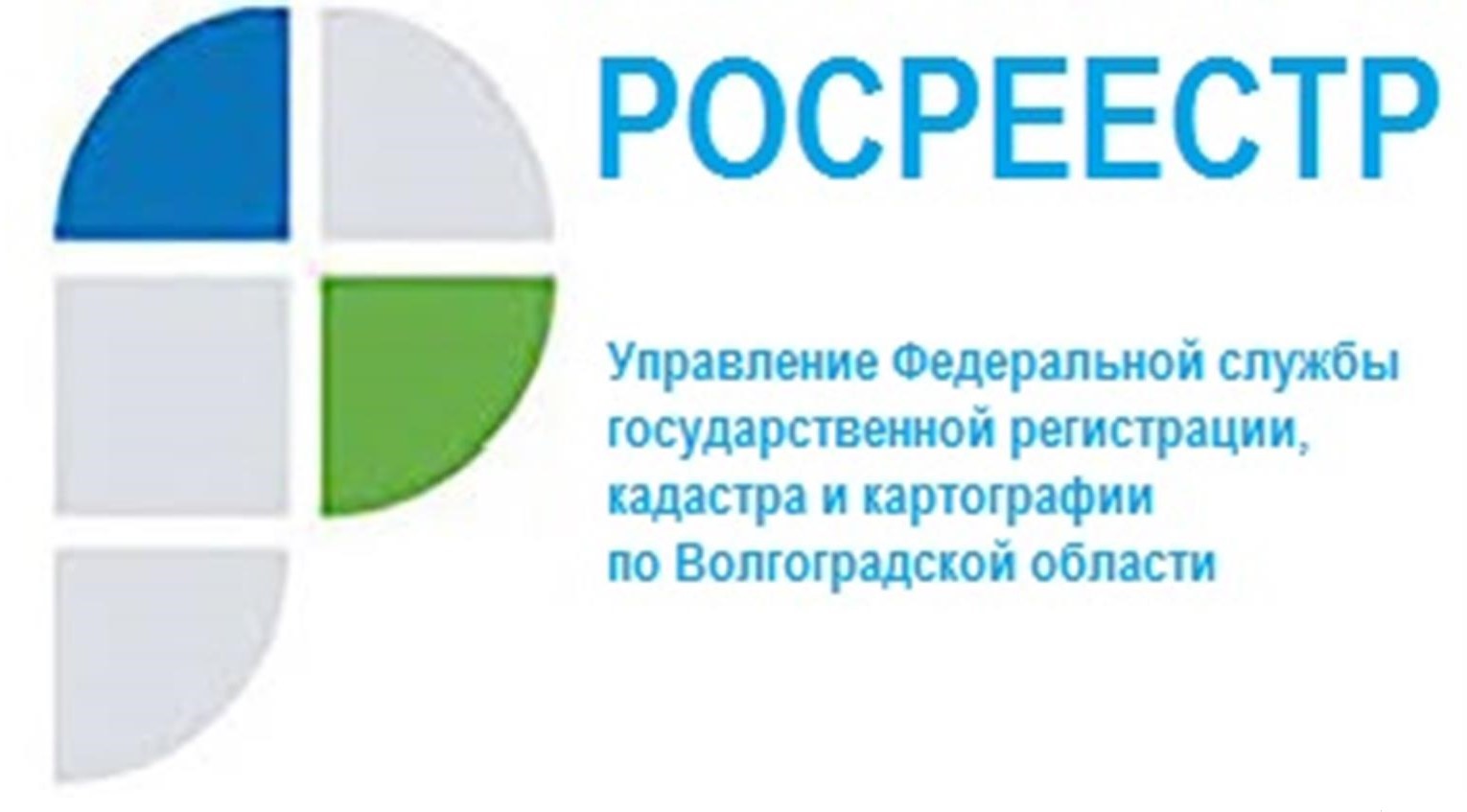 Сокращение сроков предоставления государственных услуг в электронном видеУправление Росреестра по Волгоградской области напоминает, что для удобства граждан и в целях повышения доступности предоставления государственных услуг Росреестра принято решение о сокращении сроков осуществления учетно-регистрационных действий, установленных Федеральным законом от 13.07.2015 № 218-ФЗ «О государственной регистрации недвижимости». Срок осуществления государственного кадастрового учета и (или) государственной регистрации прав 
по обращениям, поступившим в электронном виде посредством электронных сервисов Росреестра, составляет 1 рабочий день. Кроме того, Управлением обеспечена возможность государственной регистрации ипотеки на основании электронных документов, в течение 90 минут с момента поступления пакета к государственному регистратору.Заместитель руководителя Наталья Шмелева отмечает, соблюдение сокращенного срока осуществления учетно-регистрационных действий напрямую зависит от качества поступающих документов. С уважением,Балановский Ян Олегович,Пресс-секретарь Управления Росреестра по Волгоградской областиMob: +7(937) 531-22-98E-mail: pressa@voru.ru 	